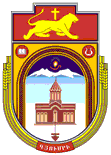 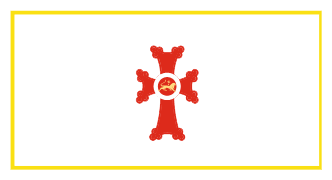 LOCAL ECONOMIC DEVELOPMENT PLANCommunity: GyumriCountry: Republic of Armenia2018Preface from MayorDear reader,Great Armenian poet Hovhannes Shiraz said: “You are the salt of Armenia, Gyumri!”.It will not be news for the citizens of Armenia if I say that Gyumri is considered the capital of culture, sports, humour and hospitality of Armenia, the breeding ground for arts and crafts, the bearer and disseminator of old Armenian traditions. Gyumri has its distinct identity of which it is proud, by which it differs from all cities and with which it appears to the world.Gyumri regressed after the earthquake when thousands of people died, it lost more than half of its production capacities, tens of thousands of people became homeless. Today Gyumri lives a different life, it is recovering its commercial and industrial capacity, building and reconstructing buildings and communication networks, the city improves and becomes greener. Development of tourism is of top priority. To that end the historical centre of the city is being restored, major renovation is underway in a number of streets at the expense of both large-scale international projects and local budget. Shirak airport of Gyumri is quite busy and expansion of the volume of flights will result in more activity in Gyumri. Construction of North-South highway will promote development of both tourism and commercial-industrial opportunities. Great attention is paid to ensuring continuity of IT sector development given the fact that the technology centre with huge potential of advancing and expanding operates in Gyumri.Gyumri, with its big potential, cordially invites investors, employers, tourism entities and all persons concerned and at the same time expresses willingness to support implementation of any realistic initiative.Gyumri Mayor Samvel BalasanyanFor a copy of the Plan please contact:Name: Karen BadalyanTitle: Person in charge of Gyumri LED PlanAddress: 1 Vardanants Square, Gyumri, Shirak marz, ArmeniaTel.: +374 312 22207E-mail: badalyan.karen74@gmail.comURL: http://www.gyumricity.am/Executive SummaryDespite the fact that the city of Gyumri has a 5-year development plan, there appeared a need to draw up and have an economic development plan of the community. This fact became even more important when Gyumri joined Mayors for Economic Growth initiative. Economic development plan of Gyumri was developed by the direct assistance of Mayors for Economic Growth initiative as a result of numerous discussions with representatives of target sectors of economic development of the city and other stakeholders. In the economic development plan of Gyumri the emphasis is placed on the current situation, opportunities, potential and vision of the community. As the second largest city of the country, being on the intersection of air and land transport hub, inheriting Kumayri open-air reserve-museum and gradually recovering its former commercial-industrial potential, thanks to its strengths and opportunities Gyumri is striving to become one of the primary cities of regional significance.The vision of Gyumri is quite comprehensive and it is not possible to carry out steady work in all directions. Building on economic opportunities and strengths we targeted 4 directions in the vision focused on economic development.Our objectives are:To become one of the primary destinations of inbound and domestic tourism;To form competitive educational and technological cluster in Gyumri;To recover the former commercial-industrial capacity of Gyumri; To become a transport and logistic hub of regional significance.In order to fulfill these objectives there are some finances for certain projects but for the full implementation of the actions stated in the Plan sources of financing need to be found.Content0.	Preface from Mayor	21.	Executive Summary	32.	Content	43.	List of Tables and Figures & Abbreviations	54.	Introduction to the Plan	65.	Process of Local Economic Development Plan Development	66.	Local Economic Analysis	77.	SWOT Analysis	168.	Vision and Objectives	169.	Action Plan	1710.	Financing Scheme	1911.	Monitoring Indicators and Mechanisms	20List of Tables and Figures & AbbreviationsTable 1. Classification of Enterprise according to SizeTable 2. Presentational Table for Private Sector Companies Table 3. Assessment of Local CooperationTable 4. Growth Sectors (Sub-sectors) & their Challenges Table 5. Access to FinanceTable 6. Private Sector Needs in Area of Land and InfrastructureTable 7. Regulatory and Institutional FrameworkTable 8A. Skills SituationTable 8B. How the Local Area is Organised to Balance Required Skills and Employment Opportunities – System Analysis Table 9. How the Local Area is Perceived by Its CitizensTable 10. Action Plan Table 11.  Financing SchemeTable 12. Internal Monitoring Plan of ActionsAbbreviationsRA - Republic of ArmeniaM4EG – Mayors for Economic GrowthRA MTAD – Ministry of Territorial Administration and Development of the Republic of ArmeniaRA MTCIT – Ministry of Transport, Communication and Informational Technologies CSO – Civil society organisationSME DNC – Small and Medium Entrepreneurship Development National CentreSWOT – Strengths, weaknesses, opportunities and threatsIT - Information technologiesCNCO - Community non-commercial organisationsMA – Municipal administrationLED – Local economic developmentNA – National AssemblyNGO – Non-governmental organisationLLC – Limited Liability CompanyFEZ – Free economic zoneIntroduction to the PlanBy Decision No 76-A of 05 June 2017 of the Community Council Gyumri joined Mayors for Economic Growth initiative. The community is situated in the central part of Shirak highland, in the north-west of Armenia. With its significance and number of population Gyumri is considered the second city of the Republic of Armenia with a total area of 4,429.5 ha. The distance from capital Yerevan is 125 km (1.5-2 hours).Shirak airport - the second in the country of international significance - is in Gyumri with a distance of 5 km from the city centre (10 minutes). According to international criteria the airport belongs to the category of 4D. Gyumri also has a railway station with Yerevan-Tbilisi-Batumi railroad, as well as Gyumri-Kars railroad connecting with Turkey (closed).The road network is also developed, particularly Armenia-Georgia interstate road passes through Gyumri. North-South highway will pass through the road bypassing Gyumri that will connect the southern border (Meghri) of the country with Georgia. As a result of this project the road section of Gyumri-Yerevan will be shortened. The project will be completed in June 2019.As of 1 January 2018, Gyumri had a population of 159,282. The number of working age population (15-75 years old) of Gyumri amounts to 123,640 of which 46.4% are men and 53.6% are women. The number of economically active population (61% of working age population) amounts to 75,420 of which 34,968 are men and 40,452 are women. The official number of registered unemployed people is 10,494 (6.6%) of which 3,148 are men and 7,346 are women. The number of households in the community is 31,712.Despite the fact that the city of Gyumri has a five-year social-economic development plan, there emerged a need to have a local economic development plan as well which principally differs from the former. In particular, unlike the 5-year development plan, this one was prepared as a result of cooperation and discussions with local self-governmental bodies and representatives of organisations ensuring economic development in the community and running their activity in developing sectors. With this document an attempt was made to carry out such actions and steps that will promote the actors of leading and developing sectors of economy, will create favourable conditions for establishment and development of small and medium businesses in given sectors.The initiatives will be implemented jointly and each party will clearly know their tasks.Process of Local Economic Development Plan DevelopmentA meeting was held in Gyumri Technology Centre with participation of the person in charge of Gyumri LED Plan, Armenian coordinator of the Secretariat of Mayors for Economic Growth initiative, a specialist of the same Secretariat and the person in charge of educational programmes of Gyumri Technology Centre.  The purpose of the meeting was to discuss with the experts of the sector the problems existing in IT sector, the work done and to be done as well as other issues related to cooperation. We tried to understand the existing potential - human, financial and material, and the challenges on the way to realisation of that potential. As a result of the discussion we reached an agreement on cooperation whereby a mobile application presenting Gyumri will be created and an attempt will be made to bring new organisations of international fame and reputation to Gyumri which, as a result of their activity, will create new jobs for the IT professionals who completed the professional training courses of Gyumri Technology Centre and passed probationary period.In the Small and Medium Entrepreneurship Development National Centre of Armenia a meeting was held with the staff of Shirak branch headed by its director and the person in charge of Gyumri LED Plan. The discussion evolved around the works done, the results were studied, the works and programmes to be done were presented. During the discussions the stakeholders presented their capacities and tried to find ways for further cooperation. The parties unanimously agreed that tourism is developing in Gyumri, the number of tour operators and service providing organisations (particularly guest houses, hostels, food facilities, etc.) is increasing and Gyumri has a big potential for tourism development. Taking into account these circumstances, an arrangement was made to cooperate and organise a training course for organisations engaged in guest-house business or interested in it.Local Economic Analysis6.1 Analysis of Local Economic StructureBeing the second largest city of the country, Gyumri is of great importance in almost all sectors of the economy, particularly textile manufacturing, food production, trade, etc. Apart from being a city with economically powerful and great potential, Gyumri has always occupied the first place in Armenia with its famous branches of arts and crafts, such as plate rolling, jewelry, pottery, blacksmithing, etc. Doors and gates made of wood and iron made by Gyumri masters, which have historical and cultural value, are of great interest to tourists. Gyumri is famous for its rich historical and cultural heritage and unique architectural features that have survived and can be seen in the old districts of Gyumri.Gyumri is a major transport hub that ensures connections with both local communities and the outside world. The interstate highway and the railway pass through Gyumri. Gyumri International Airport is also of great importance that has a big development potential and capacities.The main driving branches of Gyumri are industrial manufacturing, trade, culture, information technology and tourism.Table 1. Classification of Enterprise according to SizeTable 2. Presentational Table for Private Sector Companies The vast majority of industrial enterprises of Gyumri are companies of processing manufacturing that are mainly engaged in food industry, including beverages and light industry. Textile production is gaining momentum, particularly one of the major manufacturers of hosiery in Armenia - "Lentex" LLC is based in Gyumri. "Sasstex" Company is also about to launch its activity. This company is specialised in the production of workwear that is exported to several European countries, particularly Germany and France. Beer production has its unique place in Gyumri's manufacturing industry. Currently there are 2 breweries in Gyumri, one of which is temporarily closed because of upgrading. The Government of the Republic of Armenia developed and approved in 2008 the concept of rebuilding Gyumri into a technology city. The Enterprise Incubator Foundation, the Government of Armenia and the World Bank established Gyumri Technology Centre which is the largest in the region. More than 25 international and local organisations run their IT businesses in the premises of Gyumri TechnoPark. D-Link world-renowned organisation also operates near the TechnoPark. Every year more than 200 students receive their qualification diplomas. TechnoPark has premises where new organisations of this industry can locate their offices thus creating new jobs for already qualified professionals.The branch office of Tumo also operates in Gyumri where the number of students reaches 2,000. The centre will soon be moved to Gyumri's historical theater building which is being restored by Tumo. The number of students is planned to increase to 4,000. Tourism in Gyumri is developing at fast pace which is testified by the growing number of tourists and tourism companies. There are 13 hotels with around 700 beds, 14 B&Bs with more than 140 beds, several guest-houses and 3 hostels in Gyumri. 2 large hotels, guest-houses and hostels opened up in the last 1-2 years. The historical and cultural centre of Gyumri - the open-air "Kumayri Reserve-Museum" with more than 1,100 cultural-historical monuments many of which date back to the 19th century is the basis for tourism development. Increasing the number of flights also boosts tourism development in the city.As compared with the first 6 months of 2017, in the first 6 months of 2018 the number of flights and landings increased by 104 (84%), and the number of arriving passengers increased by 20,695 (122%).Gyumri is famous for its traditional cuisine. Only in Gyumri one can taste more than twenty dishes made according to old recipes of Gyumri.The number of private entrepreneurs and organisations providing trading, public food, entertainment and other services is also increasing year after year. People called Gyumri the "City of Seven Churches". There are 12 churches in Gyumri, including Russian and Catholic churches.Branches of 12 banks and 6 universal credit organisations of Armenia operate in Gyumri. Due to this Gyumri is the centre of financial services for the population of the province. In different parts of the city ATMs of banks are located which make cash withdrawal accessible at any moment in any part of the city. There are a large number of payment terminals installed in the city.Gyumri has always been the capital of Armenia's culture and humour, and it is not accidental that in 2013 Gyumri was declared the Cultural Capital of the CIS. Every year dozens of cultural events are held in the city. Atchemyan Drama Theater of great popularity and the first puppet theater in Armenia are in Gyumri. There are 5 museums, 5 libraries, an art school, dance school, school of fine arts, 5 music schools and 2 galleries in Gyumri. There are 3 higher educational institutions in the city. 6. 2 Local CooperationThe level of cooperation is quite high in Gyumri with community structures, businessmen as well as with international structures, Municipality departments and various strata of the society. Despite all these partnerships the Municipality continues its open cooperation policy and by attaching great importance to the cooperation it takes steps to expande it and increase its effectiveness. Gyumri Municipality closely cooperates with key international organisations in Armenia as a result of which a number of community development projects are being implemented in the community.     Gyumri has also signed cooperation agreements with 17 sister cities.This is a small part of the projects that were, are being and will be implemented and which speak about the effectiveness and reliability of Gyumri Municipality's open cooperation policy.The Chamber of Commerce and Industry of Shirak Marz and the regional office of SME DNC of Armenia operate in Gyumri.The community has a tourism information centre which was established and is operated by the State Tourism Committee of the RA Ministry of Economic Development and Investments and the Armenian Tourism Development Foundation.  The main goal of the Centre is to provide special services to tourists in the provinces and cities and to promote tourism businesses.Table 3. Assessment of Local Cooperation6.3 Business-friendly, Transparent and Corruption-Free AdministrationGyumri Municipality has introduced the principle of "one-stop shop" to make support services provided to the citizens and business representatives and performed activities more quality, accessible, transparent and corruption-free.The services of "Hot line" and "Direct contact with Mayor" are also introduced in Gyumri Municipality.A Municipality website was created to provide comprehensive information about both ongoing and programmatic work performed by the municipality staff and about the community. Here information about vacancies, budget of the current year and budget performance of the previous year, services purchased by the municipality and announced tenders is posted as well.The website also provides information about projects underway and to be done and about those still under discussion. Before implementation or final decision the Municipality organises public hearings by inviting mass media and informing through them all stakeholders about the programmes and later includes key and important recommendations presented during the hearings in programme steps.There is also Gyumri Territorial Centre of the Employment Agency of the Ministry of Labour and Social Affairs and 667 people out of all the unemployed registered in the Centre found jobs in 2017 alone, including 189 people with the help of the Centre.Table 4. Growth Sectors (Sub-sectors) & their Challenges6.4 Access to FinanceBranches of 12 banks and 6 universal credit organisations of Armenia operate in Gyumri. By studying the services offered by financial institutions, it becomes clear that in general the same service is provided with the same or slightly different interest rates that are compensated by the bank by other extra payments (commissions, service fees, etc.). The difference between the proposed and the actual interest rates is also a serious problem. To slightly mitigate the problem the following can be done:Collect information about financial resources and provide them to the public;2.	Cooperate and organise discussions with financial institutions and develop new programmes and new tools to create a more favourable business environment.Table 5. Access to Finance6.5 Land and InfrastructureBecause of the earthquake in 1988 a number of historical monuments, residential buildings and other infrastructures suffered great damages. However, the improvement of the common buildings and infrastructure is of primary importance for the development of local business and tourism.By the decision of the Community Council “Gyumri Development Foundation” was established with the goal to support the development of social, cultural, educational, sports and tourism sectors in Gyumri, preservation and restoration of historical and cultural monuments in the territory of Kumayri Reserve-Museum, construction of new ones and modernisation of urban infrastructures in general."Kumayri Revival" non-public contractual specialised investment fund implemented a large-scale investment project which resulted in major renovation of Rustaveli Street as part of the Kumayri Reserve-Museum of Gyumri with its adjoining sidewalks. There are buildings of historical and cultural value on both sides of the street. The goal of “Kumayri Revival” investment fund is to ensure returns for investors through the improvement and renting out of buildings, land plots, constructions and infrastructure in the premises of Kumayri Reserve-Museum and to create favourable conditions and environment for promoting crafts, arts and tourism in Gyumri which will contribute not only to the economic progress of the city, but also to the change of the atmosphere.Initiatives for Development of Armenia (IDeA) Foundation is also active in the city which aims at reconstructing the Friendship Park of Gyumri. Under the programme of subventions announced by the government a square with a total area of 30,000 sqm will be built in the suburban Mush district. In the framework of the EBRD loan and grant programmes reconstruction of community roads and modernisation of the external street lighting network of the community will be carried out in 2017-2019. With the purpose of improving the water supply, German Development Bank (KfW) supports the community's water supply activities and will continue to implement a loan project of major repair of the underground distribution network of community water supply system. As a result of the project implementation the population and economic entities will have 24-hour water supply.As a result of the meeting with Gyumri Technology Centre officials it was revealed that there are plenty of unoccupied premises in the building of the Centre that can be provided to new IT companies which will create additional jobs.A database of unoccupied buildings and premises with their descriptions and values should be created so that businesses and investors have an opportunity to get relevant information.Table 6. Private Sector Needs in Area of Land and Infrastructure6.6 Regulatory and Institutional FrameworkIn order to increase the efficiency of the Municipality's work, not to hinder business development and to organise the services as quickly as possible, the Municipality has introduced a new system of document circulation which directly connected with the principle of “1 window”. Table 7 Regulatory and Institutional Framework6.7 Skills and Human Capital, InclusivenessThere are about four dozen schools and colleges and 3 state higher educational institutions in the community. Gyumri is the second educational centre in Armenia after Yerevan.“Tumo” Creative Technology Centre and Gyumri TechnoPark work in the community to ensure youth education and development.Since 2015 “Simonyan Educational Foundation” has started the project of reconstruction, renovation and improvement of Gyumri community's old theater building and surrounding area. As a result of the project implementation, the “Tumo” Centre will run its activities in the old theater building of cultural and historical value and will boost the development of IT and tourism sectors in the community. Gyumri Municipality has acquired buildings at its own expense, renovated and created a Children’s Palace, a School of dance and a Youth Palace. The actual unemployment rate in Gyumri is very high; the number of officially registered unemployed people in Gyumri community is 10.5 thousand. Due to emigration and substandard local institutional system young people mostly leave the city and therefore the number of qualified workforce in the community is very small, there is a discrepancy between workforce supply and demand. Cooperation between the Municipality, business and educational centres is weak.Table 8A. Skills SituationTable 8B. How the Local Area is Organised to Balance Required Skills and Employment Opportunities – System Analysis6.7 External Positioning and MarketingThe community has attractive, distinct and rich cultural and historical heritage and a unique architectural look. All these create good preconditions for the formation of a new urban environment and brand that will be more appealing to residents, tourists, guests and investors. In order to increase the number of tourists, the community plans to conduct promotion and marketing campaigns with the following preliminary steps:Create a mobile application (with a complete database of various services, institutions, attractions and cultural sites of the city) and widely disseminate in Gyumri and other cities;Display of places of interest and of cultural value as well as the accessibility of the mobile app on posters in the airport;Organise various cultural and educational technology events;Create slides and promotional clips about the city focusing on tourism development;Create slides and promotional clips about the city's capacity and potential focusing on business development.Table 9. How the Local Area is Perceived by Its CitizensSWOT AnalysisVision and Objectives Gyumri community, with its rich historical and cultural heritage, unique architectural look and urban environment of a new quality, has become more attractive for inhabitants, guests and tourists. Small and medium-sized enterprises, especially in the sector of information technologies, are dynamically developing in the community.Objective 1. To become one of the primary destinations of inbound and domestic tourism in the country;Objective 2. To form competitive educational and technological cluster in Gyumri; Objective 3. To recover the former commercial-industrial capacity of Gyumri;Objective 4. To become a transport and logistic hub of regional significance. Action PlanTable 10. Action Plan Financing SchemeTable 11. Financing SchemeMonitoring Indicators and MechanismsTable 12. Internal Monitoring Plan of ActionsANNEXESՀավելվածներ 1 Գործողությունների նկարագրություններ1. Դառնալ ներգնա և արտագնա զբոսաշրջային առաջնային ուղղություններից մեկը Հայաստանում1. Դառնալ ներգնա և արտագնա զբոսաշրջային առաջնային ուղղություններից մեկը Հայաստանում1. Դառնալ ներգնա և արտագնա զբոսաշրջային առաջնային ուղղություններից մեկը Հայաստանում1. Դառնալ ներգնա և արտագնա զբոսաշրջային առաջնային ուղղություններից մեկը Հայաստանում2. Գյումրիում ձևավորել մրցունակ կրթական և տեխնոլոգիական կլաստեր2. Գյումրիում ձևավորել մրցունակ կրթական և տեխնոլոգիական կլաստեր2. Գյումրիում ձևավորել մրցունակ կրթական և տեխնոլոգիական կլաստեր3. Վերականգնել Գյումրու երբեմնի առևտրա-արդյունաբերական հզորությունները3. Վերականգնել Գյումրու երբեմնի առևտրա-արդյունաբերական հզորությունները3. Վերականգնել Գյումրու երբեմնի առևտրա-արդյունաբերական հզորությունները3. Վերականգնել Գյումրու երբեմնի առևտրա-արդյունաբերական հզորությունները4. Դառնալ տարածաշրջանային նշանակության տրանսպորտային և լոգիստիկ հանգույց4. Դառնալ տարածաշրջանային նշանակության տրանսպորտային և լոգիստիկ հանգույց4. Դառնալ տարածաշրջանային նշանակության տրանսպորտային և լոգիստիկ հանգույցՀավելված 2. ՏՏԶ պլանի մշակման գործընթացում շահագրգիռ կողմերի հետ հանդիպումների ցանկ Հավելված 3․ ՏՏԶ գործընկերության մասնակիցների ցանկը«Համայնքի ղեկավարներ հանուն տնտեսական զարգացման» ծրագրի շրջանակներում  աշխատանքներ իրականացնելու նպատակով անհրաժեշտ է ստեղծվել աշխատանքային խումբ, որում կներգրավվեն ներկայացուցիչների Գյումրյու քաղաքապետարանից, Շիրակի մարզպետարանից, Գյումրու երիտասարդական կենտրոնից, ՓՄՁ ԶԱԳ Շիրակի մասնաճյուղից, Գյումրու տեղեկատվական տեխնոլոգիաների կենտրոնից և այլ կառույցներից՝ ըստ անհրաժեշտության կապված կոնկրետ աշխատանքների հետ:TitleQuantityMicro (individual entrepreneur)1916Small229Medium7Large4Type of economic activities Number & % of businesses (per classification)Number & % of businesses (per classification)Number & % of businesses (per classification)Number & % of businesses (per classification)MicroSmallMediumLargeIndustrial manufacturing138/7637/20.44/2.22/1.1Agricultural productionRetail 1332/95.858/4.2Wholesale47/88.66/11.4Business services (trainings, consultations, market research, PR, advertisement, publishing) 13/86.62/13.4Medical services 40/60.624/36.41/1.51/1.5Legal services (notary, lawyer)23/100Services to population (hairdresser's, laundry, car repair services, minor repair services) 177/98.92/1.1Restaurants, cafes, bars, etc.39/69.617/30.4Hotels, hostels, etc.29/80.57/19.5IT services26/96.21/3.8Transport12/100Construction, development9/3021/70Communication services5/71.42/28.6Creative services (design, photography, videography, web design, social media, event)23/100Waste managementTourism3/100Cultural heritageEducation52/94,52/3,71/1,8OtherTitle and/or Function (area/theme on which it works)Institutions/ Persons involvedAchievements(also indicate how it works – e.g. “plans”, implements projects, provides services, is permanent or ad hoc/occasional)Assessment: useful or not usefulCooperation between SME DNC and guest-house businessSME DNC, guest houses
Service provision, trainings, occasionalUsefulCooperation between civil society organisations and MALocal, regional and national NGOsImplementation of projects, occasional UsefulCooperation between organisations of IT sectorIT companiesJoint activities, occasionalUsefulCooperation between the Municipality and SME DNCSME DNC, MAJoint activities, occasionalUseful(Growth) Sector (sub-sectors)Main challenges likely requiring business support assistance TourismInadequate level of garbage collectionAbsence of guiding road signsAbsence of tourist maps of the communityInformation technologiesShortage of jobsTrade and servicesAccessible finances (at low interest rates, with or without small mortgage requirement)Food and light industryInadequate promotion of locally produced goodsSTRENGTHWEAKNESS1. Transparent and corruption-free environment1. Absence of affordable and accessible financing to start-up businesses2. Accessible information about community works, programmes and eventsInstitution/donor(including banks and other credit organisations)Potential customers / beneficiariesPreferred economic sectors/activityMinimum and maximum amount requiredRequirements(mortgage, etc.)Universalcredit organisationsSmall businessAgricultureTradeStarting from 100,000 to 10 mln AMDGuarantor
MortgageBanksSmall and medium-sized businessBusiness expansionStarting from 50,000 AMD to unlimited amountMortgage
GuarantorSME DNCSmall and medium-sized businessSupport to start-up businesses1-5 mln. AMDNo mortgage, 5 years of repayment period, flexible repayment scheduleSME DNCSmall and medium-sized businessExisting business with expansion planCredit guarantees,Preferential interest rateExpressed private sector needs by type of infrastructureExisting Provision in this segmentIndicative future requirements (within 6 years)Public property/areas that can be developedLand plots on the first line in the central part of the cityN/ANeededSquare under construction in Mush districtAgreed Regulatory ChallengesHigh/ Low Negative Impact Main public agency involved Scope for local mitigation/improvement (details)High interest rates for investmentsHighCentral Bank, GovernmentEstablishment of a Guarantee Fund by MA and allocation of loans at low interest ratesCreation of a free economic zoneHighRA, State Revenue CommitteeWithin its authority the MA has signed a memorandum of understanding on allocation of land plot for centralised accounting of start-up, small and medium-sized businesses.STRENGTHWEAKNESSInternational organisations willing to start a business and make major investments in the free economic zoneNo Government decision on establishment of a free economic zoneFacilitated procedure of entrepreneurship registration by the StateAbsence of submitted business plans that can interest foreign investors Absence of community hallmark and brand which would make it recognisable Favourable tax environment for start-up businessesAbsence of financial support for the local economy by the State which could be directed towards small business development Sector(According to Table 1)Current Skills Situation(e.g. significant/slight shortage/mismatch/ excess to demand)Projected Future Situation(e.g. significant/slight shortage/mismatch/ excess to demand)Possible Directions for ActionIndustrial manufacturingShortageShortageVocational trainingTradeShortageShortageServices to populationShortageShortageIT servicesExcess to demandExcess to demandConstructionSignificant shortageSignificant shortageProviding higher salaries to those inclined to labour migrationOrganisation of accommodation and food service facilitiesExcess to demandExcess to demandOrganisation of foreign language coursesStrengths in Current Ways of WorkingDegree of Importance (1-5)Weaknesses in Current Ways of WorkingDegree of Importance (1-5)Selection for a job is carried out through employment centres3Age requirement for employment5Job announcements in newspapers, websites, various media5Middle-aged and older people make less use of electronic media2Organisation of surveys in the Community is conducted by the company in search of a specialist5Low salaries5Selection for a job is carried out through job fairs4Sometimes unreasonable requirements for a specific job  5Possible Improved Ways of WorkingPossible Improved Ways of WorkingPossible Improved Ways of WorkingPossible Improved Ways of WorkingEducation and training of staff in specific sectorsEducation and training of staff in specific sectorsEducation and training of staff in specific sectorsEducation and training of staff in specific sectorsLikes/Perceived Strengths in the Image we Project Externally Degree of Importance (1-5)Dislikes/Perceived Weaknesses in the Image we Project ExternallyDegree of Importance (1-5)Geographic location of the Community (availability of interstate highway)5Temporary shelters5City of arts and crafts 5Necessity of improvement of existing buildings and constructions4City with huge industrial potential4Garbage collection and cleanness of the city5Capital of humour, culture and sport4Poor public transport5City with rich historical and cultural heritage5Poor state of secondary streets5City with traditional and distinct identity5Lack of green areas5Reviving, developing city5Need for the community brand’s advertisement5Safe city5Lack of first-class hotels and guest-houses5City of champions4Lack of nightlife4Hospitable city with traditional cuisine5Possible Actions that could easily be Considered Possible Actions that could easily be Considered Possible Actions that could easily be Considered Led byDaily control and work to ensure proper level of garbage collection, improvement and landscaping in the community Daily control and work to ensure proper level of garbage collection, improvement and landscaping in the community Daily control and work to ensure proper level of garbage collection, improvement and landscaping in the community MATo cooperate with international donor organisations towards modernisation of public transport To cooperate with international donor organisations towards modernisation of public transport To cooperate with international donor organisations towards modernisation of public transport MAClean the community from temporary sheltersClean the community from temporary sheltersClean the community from temporary sheltersMASTRENGTHSWEAKNESSESSecond largest city in the countryRich historical and cultural heritage (birthplace of famous figures of art and culture)Preserved historical centre with distinct architecture dating back to the 19th century (Kumayri Reserve-Museum) Reputation of a city of hospitality and humourInternational airport Interstate highway and railway hubSecond scientific-educational centre on the national scaleRegional trade hubTraditional and currently developing sector of light industryDynamically developing IT sector and established business support infrastructures (Gyumri Technology Centre and Tumo Creative Technology Centre) Great achievements and popularity in sports (weightlifting, wrestling) Cost advantages as compared with Yerevan (workforce, real estate)High rate of poverty and low incomesStill incomplete recovery from the consequences of the earthquake; challenges with the city's rehabilitation, people living in temporary sheltersPoor state of the drainage and wastewater disposal systemUnimproved streets and yardsScarcity of green areasInadequate level of city transport serviceOPPORTUNITIESTHREATSGeographic location of the Community; M1 interstate highway of Yerevan-Georgia, Yerevan-Tbilisi-Batumi railroadLaunch of the state-of-the-art North-South interstate concrete road section of Yerevan-Gyumri in 2019 Branches and representative offices of international organisationsPresence of consulates in four European countriesPresence of the Russian military baseAvailability of "Kumayri Revival" non-public contractual specialised investment fund and investment programmesMajor infrastructure investments by international financial institutions (ADB, EBRD)Emigration of qualified workforce because of low salaries Deterioration of education quality Building blocksKey objectivesActions / Projects ideasDuration (start/finish)Partners involvedEstimated costsIn local currency (equivalent in Euro)Monitoring indicators/ Output indicators and targetsOutcomes /Result indicators and targets1. Land and Infrastructure2. External Positioning and Marketing3. Skills and Human Capital, Inclusiveness1. To become one of the primary destinations of inbound and domestic tourism in Armenia 1.1 Reconstruction of streets of Kumayri Reserve-Museum (Old Town) as a tourist destination. Major repair of streets and utility infrastructureOctober 2018 - November 2019Gyumri Municipality, EBRDRenovated streets and sidewalksRepaired communications of about 20 kmIncrease of the number of tourists by at least 10-15%Start-up businesses within Kumayri Reserve-MuseumRaising awareness about Gyumri among touristsIncrease of the number of tourists on the festival day1. Land and Infrastructure2. External Positioning and Marketing3. Skills and Human Capital, Inclusiveness1. To become one of the primary destinations of inbound and domestic tourism in Armenia 1.2 Development and implementation of "Visit Gyumri" promotional campaignOctober 2018 - September 2020Gyumri Municipality, RA MTCIT, Gyumri Information Centre, Working group of tourism developmentGyumri Technology Centre11,2 mln. AMD/ 20,000 EuroNumber of advertisements in online platformsNumber of published promotional materialsIncrease of the number of tourists by at least 10-15%Start-up businesses within Kumayri Reserve-MuseumRaising awareness about Gyumri among touristsIncrease of the number of tourists on the festival day1. Land and Infrastructure2. External Positioning and Marketing3. Skills and Human Capital, Inclusiveness1. To become one of the primary destinations of inbound and domestic tourism in Armenia 1.3 Update “Visit Gyumri” mobile app and promote it in ad platforms October 2018 - December 2019Gyumri Municipality, Gyumri Technology Centre, Digital Pomegranate Number of app usersNumber of downloadsIncrease of the number of tourists by at least 10-15%Start-up businesses within Kumayri Reserve-MuseumRaising awareness about Gyumri among touristsIncrease of the number of tourists on the festival day1. Land and Infrastructure2. External Positioning and Marketing3. Skills and Human Capital, Inclusiveness1. To become one of the primary destinations of inbound and domestic tourism in Armenia 1.4. Bread festival January 2019 - October 2019Gyumri Municipality, cultural organisations300,000 AMD/ 500 EuroInformed potential touristsIncrease of the number of tourists by at least 10-15%Start-up businesses within Kumayri Reserve-MuseumRaising awareness about Gyumri among touristsIncrease of the number of tourists on the festival day1. Regulatory and Institutional Framework2. Skills and Human Capital, Inclusiveness3 Land and Infrastructure4. External Positioning and Marketing2. To form competitive educational and technological cluster in Gyumri;2.1 Preparation of invitations and a package of presenting Gyumri as an attractive place for the IT sector October 2018 - September 2020Gyumri Municipality, Gyumri Technology Centre3 mln. AMD/ 5,000 EuroPackage of opportunities offered to target organisationsInvitations sentNew organisations involvedNew jobs createdIT products obtainedBuilt and improved camp with an area of 21 ha 1. Regulatory and Institutional Framework2. Skills and Human Capital, Inclusiveness3 Land and Infrastructure4. External Positioning and Marketing2. To form competitive educational and technological cluster in Gyumri;2.2 Organisation of a workshop on “IT solutions for the economy”October 2018 - September 2020Gyumri Municipality1 mln. AMD/ 2,000 EuroContacts establishedOrders made to IT companiesNew organisations involvedNew jobs createdIT products obtainedBuilt and improved camp with an area of 21 ha 1. Regulatory and Institutional Framework2. Skills and Human Capital, Inclusiveness3 Land and Infrastructure4. External Positioning and Marketing2. To form competitive educational and technological cluster in Gyumri;2.3 Create an international youth campOctober 2018 - September 2020Gyumri Municipality, private sector, donor organisation1,1 billion AMD 2,000,000 EuroPackage of design estimatesNew organisations involvedNew jobs createdIT products obtainedBuilt and improved camp with an area of 21 ha 1. Regulatory and Institutional Framework2. Skills and Human Capital, Inclusiveness3 Land and Infrastructure3. To recover the former commercial-industrial capacity of Gyumri3.1 Stock-taking and mapping of existing and unused premises of enterprises in GyumriDecember 2018 - May 2019Working groupE-catalog of enterprises in Gyumri, their production and existing premisesRaising awareness of potential investorsNew enterprises createdTrade and service, recreation and entertainment facilities built1. Regulatory and Institutional Framework2. Skills and Human Capital, Inclusiveness3 Land and Infrastructure3. To recover the former commercial-industrial capacity of Gyumri3.2 Organisation and implementation of "Potential of Gyumri" promotional campaignMay 2019 - September 2020Gyumri Municipality, Gyumri Technology Centre, manufacturing enterprises, Gyumri youth palace1,7 mln. AMD/ 3,000 EuroVideographed and prepared promotional materialsPromoted materials on virtual platformsRaising awareness of potential investorsNew enterprises createdTrade and service, recreation and entertainment facilities built1. Regulatory and Institutional Framework2. Skills and Human Capital, Inclusiveness3 Land and Infrastructure3. To recover the former commercial-industrial capacity of Gyumri3.3 Support trainings for start-up businessesJanuary 2019 - May 2019Gyumri Municipality, SME DNC Trained start-up businessmenRaising awareness of potential investorsNew enterprises createdTrade and service, recreation and entertainment facilities built1. Regulatory and Institutional Framework2. Skills and Human Capital, Inclusiveness3 Land and Infrastructure3. To recover the former commercial-industrial capacity of Gyumri3.4 Create conditions for the development of small and medium-sized businessesOctober 2018 - September 2019Gyumri Municipality, RA Government104 mln. AMD/ 186,000 EuroSquare built and 10,000 sqm land plots of public significance set aside Raising awareness of potential investorsNew enterprises createdTrade and service, recreation and entertainment facilities built1. Regulatory and Institutional Framework2. Land and Infrastructure4 To become a transport and logistic hub of regional significance4.1 Preparations for the establishment of free economic zone (FEZ)October 2018 - February 2019Gyumri Municipality, RA Government, National Assembly, “Logistic FTZ” LLCArea for FEZ approvedOrganisations active within the FEZ 1. Regulatory and Institutional Framework2. Land and Infrastructure4 To become a transport and logistic hub of regional significance4.2 Development of FEZJanuary 2019 - September 2020Gyumri Municipality, “Logistic FTZ” LLCDocuments for land allocation and start of construction work approvedOrganisations active within the FEZ 1. Regulatory and Institutional Framework2. Land and Infrastructure4 To become a transport and logistic hub of regional significance4.3 Operation of FEZ and involvement of businessesSeptember 2019 - September 2020Gyumri Municipality, “Logistic FTZ” LLCBuildings and constructions in FEZ builtOrganisations active within the FEZ ActionsEstimated costs / EuroSource of financingSource of financingSource of financingSource of financingFunding gapsRemarksActionsEstimated costs / EuroLocal budgetUpper level budgetsBusinessDonorsFunding gapsRemarks1.1 Reconstruction of streets of Kumayri Reserve-Museum (Old Town) as a tourist destinationMajor repair of streets and utility infrastructure100%EBRD loan and grant projects1.2 Development and implementation of "Visit Gyumri" promotional campaign11,2 mln. AMD/ 20,000 Euro100%Source of financing is unknown1.3 Update “Visit Gyumri” mobile app and promote it in ad platformsSubject to assessment1.4 Bread festival300,000 AMD/ 500 Euro100%2.1 Preparation of invitations and a package of presenting Gyumri as an attractive place for the IT sector3 mln. AMD/ 5,000 Euro100%Source of financing is unknown2.2 Organisation of a workshop on “IT solutions for the economy”1 mln. AMD/ 2,000 Euro100%Source of financing is unknown2.3 Create an international youth camp1.1 billion AMD 2,000,000 Euro100%Source of financing is unknown3.1 Stock-taking and mapping of existing and unused premises of enterprises in Gyumri3.2 Organisation and implementation of "Potential of Gyumri" promotional campaign1,7 mln. AMD/ 3,000 Euro3.3 Support trainings for start-up businesses100%3.4 Create conditions for the development of small and medium-sized businesses104 mln. AMD/ 186,000 Euro70%30%4.1 Preparations for the establishment of free economic zone (FEZ)Subject to assessment100%“Logistic FTZ” LLC4.2 Development of FEZSubject to assessment upon completion of Point 4.14.3 Operation of FEZ and involvement of businessesSubject to assessment upon completion of Point 4.1Actions / Projects ideasDuration (start/finish)Expected results1st-6th monthsExpected results6-12th monthsExpected results12-18th monthsExpected results18-24th months1.1 Reconstruction of streets of Kumayri Reserve-Museum (Old Town) as a tourist destination. Major repair of streets and utility infrastructureOctober 2018 - November 20191,000 sqm streets and sidewalks renovated1.2 Development and implementation of "Visit Gyumri" promotional campaignOctober 2018 - September 2020Concept of promotional campaign developedDesigns of promotional materials necessary for the launch approvedPromotional materials publishedPromotional materials presented in various online platforms1.3 Update “Visit Gyumri” mobile app and promote it in ad platformsOctober 2018 - December 2019Tourism app updatedA group is formed to deal with routine maintenance of the app and uploading of new materialsThe app was launched in Play Market and App. Store platforms1.4 Bread festivalJanuary 2019 - October 2019Preparations for the organisation of the festival Prepare the list of participantsSelection of suppliersFestival organised2.1 Preparation of invitations and a package of presenting Gyumri as an attractive place for the IT sectorOctober 2018 - September 2020Sequence of activities drawn upPackage of proposals preparedProposals made to target organisations2.2 Organisation of a workshop on “IT solutions for the economy”October 2019 - September 2020Preparations for the organisation of the workshopMeetings with key stakeholdersApprove the list of participants Meetings organised between representatives of the sectorWorkshop organised2.3 Create an international youth campOctober 2018 - September 2020Preparation of the package of design estimatesSearching for donor organisations for fundingSearching for potential sources of financingLeveraging of finances and launch of construction work80-90% of camp construction completed3.1 Stock-taking and mapping of existing and unused premises of enterprises in GyumriDecember 2018 - May 2019Stock of unused buildings and constructions of the community taken and mapped3.2 Organisation and implementation of "Potential of Gyumri" promotional campaignMay 2019 - September 2020Promotional clip videographed and made publicAdvertisement posted in all web platforms3.3 Support trainings for start-up businessesJanuary 2019 - May 2019Trained start-up businessmen3.4 Create conditions for the development of small and medium-sized businessesOctober 2018 - September 2019Development works startedSquare built and 10,000 sqm land plots of public significance set aside4.1 Preparations for the establishment of free economic zone (FEZ)October 2018 - February 2019Approval of the area for free economic zoneAllocation of land for FEZLicense for the activity of FEZ issued4.2 Development of FEZFebruary 2019 - September 2019Preparation of construction estimates for FEZLaunch of construction workFEZ construction work completed4.3 Operation of FEZ and involvement of businessesSeptember 2019 - December 2020Preparation of a proposal for FEZPresentation of the proposal to potential usersConstruction work of new companies in FEZ area launchedNegotiations with interested companiesԳործողությունների նկարագրությունԳործողությունների նկարագրությունԱնվանում1.1. Գյումրու «Կումայրի» արգելոց-թանգարանի(Հին քաղաքի) փողոցների վերակառուցում, որպես զբոսաշրջային վայր:Փողոցների և կոմունալ են եակառուցվածքի հիմնանորոգումԱռաջատար գործընկերՄասնակից գործընկերներԳյումրու քաղաքապետարան, ՎԶԵԲՄեկնարկի ամսաթիվՀոկտեմբեր 2018Տևողություն13 ամիսԸնդհանուր գնահատված ծախսԿապիտալ ծախսեր (եթե կան)Այլ ծախսեր (եթե կան) Ֆինանսավորման աղբյուրներ (եթե հայտնի են)ՎԶԵԲԱրդյունք (անհրաժեշտության դեպքում՝ ցուցիչներ)Վերանորոգված փողոցների և մայթերՄոտ 20 կմ հիմնանորոգված կոմունիկացիաներՎերջնարդյունք՝ ցուցանիշներով«Կումայրի» արգելոց-թանգարանի տարածքում նորաստեղծ բիզնեսներԲարեկարգված քաղաքՊլանավորված նպատակներ, որոնց իրագործմանը նպաստելու է գործողության իրականացումըՆորաստեղծ բիզնեսներԶբոսաշրջիկների քանակի ավելացումԳործողությանն առնչվող հիմնասյուներըԱրտաքին դիրքավորում և մարքեթինգՀող և ենթակառուցվածքներՀմտություններ և մարդկային կապիտալ, ներառականությունԳործողությունների նկարագրությունԳործողությունների նկարագրությունԱնվանում1.2 «Այցելիր Գյումրի» գովազդային արշավի մշակում  և իրականացումԱռաջատար գործընկերՄասնակից գործընկերներԳյումրու քաղաքապետարան, ՀՀ ՏՊԿ Գյումրիի տեղեկատվական կենտրոն, Զբոսաշրջության զարգացման աշխատանքային խումբ,Գյումրիի տեխնոլոգիական կենտրոնՄեկնարկի ամսաթիվՀոկտեմբեր 2018Տևողություն23 ամիսԸնդհանուր գնահատված ծախս20,000 ԵվրոԿապիտալ ծախսեր (եթե կան)Այլ ծախսեր (եթե կան) Ֆինանսավորման աղբյուրներ (եթե հայտնի են)Ֆինանսավորման աղբյուրը հայտնի չէԱրդյունք (անհրաժեշտության դեպքում՝ ցուցիչներ)Առցանց հարթակներում տեղադրված գովազդների քանակՏպագրված գովազդային նյութերի քանակՎերջնարդյունք՝ ցուցանիշներովԶբոսաշրջիկների թվի ավելացում առնվազն 10-15%-ով Պլանավորված նպատակներ, որոնց իրագործմանը նպաստելու է գործողության իրականացումըԶբոսաշրջիկների քանակի ավելացումԳործողությանն առնչվող հիմնասյուներըԱրտաքին դիրքավորում և մարքեթինգՀող և ենթակառուցվածքներՀմտություններ և մարդկային կապիտալ, ներառականությունԳործողությունների նկարագրությունԳործողությունների նկարագրությունԱնվանում1.3 Թարմացնել Գյումրու զբոսաշրջային բջջային հավելվածը (Visit Gyumri) և առաջ մղել գովազդային հարթակներումԱռաջատար գործընկերՄասնակից գործընկերներԳյումրու քաղաքապետարան, Գյումրիի տեխնոլոգիական կենտրոն, Digital PomegranateՄեկնարկի ամսաթիվՀոկտեմբեր 2018Տևողություն14 ամիսԸնդհանուր գնահատված ծախսԿապիտալ ծախսեր (եթե կան)Այլ ծախսեր (եթե կան) Ֆինանսավորման աղբյուրներ (եթե հայտնի են)Ֆինանսավորման աղբյուրը հայտնի չէԱրդյունք (անհրաժեշտության դեպքում՝ ցուցիչներ)Հավելվածից օգտվողների թիվՀավելվածը ներբեռնողների թիվՎերջնարդյունք՝ ցուցանիշներովԶբոսաշրջիկների շրջանում Գյումրու մասին տեղեկատվության բարձրացումՊլանավորված նպատակներ, որոնց իրագործմանը նպաստելու է գործողության իրականացումըԶբոսաշրջիկների շրջանում Գյումրու մասին տեղեկատվության բարձրացում Գյումրիում հեշտ և արագ կողմնորոշվելու և տեղաշարժվելու հնարավորություն Գործողությանն առնչվող հիմնասյուներըԱրտաքին դիրքավորում և մարքեթինգՀող և ենթակառուցվածքներՀմտություններ և մարդկային կապիտալ, ներառականությունԳործողությունների նկարագրությունԳործողությունների նկարագրությունԱնվանում1.4 Հացի փառատոնԱռաջատար գործընկերՄասնակից գործընկերներԳյումրու քաղաքապետարան, մշակութային ոլորտի կազմակերպություններՄեկնարկի ամսաթիվՀունվար 2019Տևողություն10 ամիսԸնդհանուր գնահատված ծախս500 ԵվրոԿապիտալ ծախսեր (եթե կան)Այլ ծախսեր (եթե կան) Ֆինանսավորման աղբյուրներ (եթե հայտնի են)Գյումրու քաղաքապետարանԱրդյունք (անհրաժեշտության դեպքում՝ ցուցիչներ)Տեղեկացված պոտենցիալ զբոսաշրջիկներՎերջնարդյունք՝ ցուցանիշներովՓառատոնի օրը զբոսաշրջիկների քանակի ավելացումՊլանավորված նպատակներ, որոնց իրագործմանը նպաստելու է գործողության իրականացումըԶբոսաշրջիկների հոսքի ավելացումԳործողությանն առնչվող հիմնասյուներըԱրտաքին դիրքավորում և մարքեթինգՀող և ենթակառուցվածքներՀմտություններ և մարդկային կապիտալ, ներառականությունԳործողությունների նկարագրությունԳործողությունների նկարագրությունԱնվանում2.1 Գյումրին որպես ՏՏ ոլորտի գրավիչ վայր ներկայացնելու փաթեթի և հրավերքների պատրաստումԱռաջատար գործընկերՄասնակից գործընկերներԳյումրու քաղաքապետարան, Գյումրիի տեխնոլոգիական կենտրոնՄեկնարկի ամսաթիվՀոկտեմբեր 2018Տևողություն23 ամիսԸնդհանուր գնահատված ծախս5000 ԵվրոԿապիտալ ծախսեր (եթե կան)Այլ ծախսեր (եթե կան) Ֆինանսավորման աղբյուրներ (եթե հայտնի են)Ֆինանսավորման աղբյուրը հայտնի չէԱրդյունք (անհրաժեշտության դեպքում՝ ցուցիչներ)Թիրախավորված կազմակերպություններին առաջարկված հնարավորությունների փաթեթՈւղարկված հրավերքներՎերջնարդյունք՝ ցուցանիշներովՆերգրավված նոր կազմակերպություններՍտեղծված նոր աշխատատեղերՊլանավորված նպատակներ, որոնց իրագործմանը նպաստելու է գործողության իրականացումըԶարգացնել ՏՏ ոլորտըՍտեղծել նոր աշխատատեղեր ոլորտի մասնագետների համարԳործողությանն առնչվող հիմնասյուները1. Կարգավորում և ինստիտուցիոնալ շրջանակ2. Հմտություններ և մարդկային կապիտալ, ներառականություն3. հող և ենթակառուցվածքներ4. Արտաքին դիրքավորում և մարկետինգԳործողությունների նկարագրությունԳործողությունների նկարագրությունԱնվանում2.2 ՏՏ լուծումներ տնտեսության համար աշխատաժողովի կազմակերպումԱռաջատար գործընկերՄասնակից գործընկերներԳյումրու քաղաքապետարան, Գյումրիի տեխնոլոգիական կենտրոնՄեկնարկի ամսաթիվՀոկտեմբեր 2018Տևողություն23 ամիսԸնդհանուր գնահատված ծախս2000 ԵվրոԿապիտալ ծախսեր (եթե կան)Այլ ծախսեր (եթե կան) Ֆինանսավորման աղբյուրներ (եթե հայտնի են)Ֆինանսավորման աղբյուրը հայտնի չէԱրդյունք (անհրաժեշտության դեպքում՝ ցուցիչներ)Հաստատված կապերՏՏ կազմակերպություններին տրված պատվերներՎերջնարդյունք՝ ցուցանիշներովՁեռք բերված ՏՏ արտադրանքՊլանավորված նպատակներ, որոնց իրագործմանը նպաստելու է գործողության իրականացումըՍտեղծել հանագործակցություն արտադրական ձեռնարկությունների և ՏՏ ոլորտի կազմակերպությունների միջև Գործողությանն առնչվող հիմնասյուները1. Կարգավորում և ինստիտուցիոնալ շրջանակ2. Հմտություններ և մարդկային կապիտալ, ներառականություն3. հող և ենթակառուցվածքներ4. Արտաքին դիրքավորում և մարկետինգԳործողությունների նկարագրությունԳործողությունների նկարագրությունԱնվանում2.3 Ստեղծել միջազգային երիտասարդական ճամբարԱռաջատար գործընկերՄասնակից գործընկերներԳյումրու քաղաքապետարան, մասնավոր հատված, դոնոր կազմակերպությունՄեկնարկի ամսաթիվՀոկտեմբեր 2018Տևողություն23 ամիսԸնդհանուր գնահատված ծախս2000000 ԵվրոԿապիտալ ծախսեր (եթե կան)Այլ ծախսեր (եթե կան) Ֆինանսավորման աղբյուրներ (եթե հայտնի են)Ֆինանսավորման աղբյուրը հայտնի չէԱրդյունք (անհրաժեշտության դեպքում՝ ցուցիչներ)Նախագծա-նախահաշվային փաստաթղթերի փաթեթՎերջնարդյունք՝ ցուցանիշներովԿառուցված և բարեկարգված ճամբար 21 հա տարածքովՊլանավորված նպատակներ, որոնց իրագործմանը նպաստելու է գործողության իրականացումըՔաղաքում ունենալ միջազգային երիտասարդական ճամբարԳործողությանն առնչվող հիմնասյուները1. Կարգավորում և ինստիտուցիոնալ շրջանակ2. Հմտություններ և մարդկային կապիտալ, ներառականություն3. հող և ենթակառուցվածքներ4. Արտաքին դիրքավորում և մարկետինգԳործողությունների նկարագրությունԳործողությունների նկարագրությունԱնվանում3.1 Իրականացնել գույքագրում և քարտեզագրում Գյումրիում ձեռնարկությունների առկա գործող և չօգտագործվող շենք շինություններիԱռաջատար գործընկերՄասնակից գործընկերներԱշխատանքային խումբՄեկնարկի ամսաթիվԴեկտեմբեր 2018Տևողություն6 ամիսԸնդհանուր գնահատված ծախսԿապիտալ ծախսեր (եթե կան)Այլ ծախսեր (եթե կան) Ֆինանսավորման աղբյուրներ (եթե հայտնի են)Արդյունք (անհրաժեշտության դեպքում՝ ցուցիչներ)Գյումրու ձեռնարկությունների , նրանց արտադրանքների և առկա շենք-շինությունների էլեկտրոնային կատալոգՎերջնարդյունք՝ ցուցանիշներովՊոտենցիալ ներդրողների մոտ տեղեկատվության բարձրացումՊլանավորված նպատակներ, որոնց իրագործմանը նպաստելու է գործողության իրականացումըՆոր ձեռնարկությունների ստեցծման հնարավորություններԳործողությանն առնչվող հիմնասյուները1. . Կարգավորում և ինստիտուցիոնալ շրջանակ2. Հմտություններ և մարդկային կապիտալ, ներառականություն3. հող և ենթակառուցվածքներԳործողությունների նկարագրությունԳործողությունների նկարագրությունԱնվանում3.2  «Գյումրու ներուժը» գովազդային արշավի կազմակերպում և իրականացումԱռաջատար գործընկերՄասնակից գործընկերներԳյումրու քաղաքապետարան, Գյումրիի տեխնոլոգիական կենտրոն, արտադրական ձեռնարկություններ, Գյումրու երիտասարդական պալատՄեկնարկի ամսաթիվՄայիս 2019Տևողություն16 ամիսԸնդհանուր գնահատված ծախս3000 ԵվրոԿապիտալ ծախսեր (եթե կան)Այլ ծախսեր (եթե կան) Ֆինանսավորման աղբյուրներ (եթե հայտնի են)Արդյունք (անհրաժեշտության դեպքում՝ ցուցիչներ)Նկարահանված և պատրաստված գովազդային նյութերՎիրտուալ հարթակներումՎերջնարդյունք՝ ցուցանիշներովՍտեղծված նոր ձեռնարկություններՊլանավորված նպատակներ, որոնց իրագործմանը նպաստելու է գործողության իրականացումըՆոր ներդրումների ներգրավումԳործողությանն առնչվող հիմնասյուները1. . Կարգավորում և ինստիտուցիոնալ շրջանակ2. Հմտություններ և մարդկային կապիտալ, ներառականություն3. հող և ենթակառուցվածքներԳործողությունների նկարագրությունԳործողությունների նկարագրությունԱնվանում3.3  Սկսնակ գործարարներին աջակցության դասընթացներԱռաջատար գործընկերՄասնակից գործընկերներԳյումրու քաղաքապետարան, ՓՄՁ ԶԱԿ Մեկնարկի ամսաթիվՀունվար 2019Տևողություն5 ամիսԸնդհանուր գնահատված ծախսԿապիտալ ծախսեր (եթե կան)Այլ ծախսեր (եթե կան) Ֆինանսավորման աղբյուրներ (եթե հայտնի են)ՓՄՁ ԶԱԿ-դոնոր կազմակերպությունԱրդյունք (անհրաժեշտության դեպքում՝ ցուցիչներ)Վերապատրաստված սկսնակ գործարարներՎերջնարդյունք՝ ցուցանիշներովՍտեղծված նոր ձեռնարկություններՍպասարկման բարձր մակարդակՊլանավորված նպատակներ, որոնց իրագործմանը նպաստելու է գործողության իրականացումըՎերապատրաստված սկսնակ ձեռնարկատերերԳործողությանն առնչվող հիմնասյուները1. . Կարգավորում և ինստիտուցիոնալ շրջանակ2. Հմտություններ և մարդկային կապիտալ, ներառականություն3. հող և ենթակառուցվածքներԳործողությունների նկարագրությունԳործողությունների նկարագրությունԱնվանում3.4  Ստեղծել պայմաններ փոքր և միջին բիզնեսի  զարգացման համարԱռաջատար գործընկերՄասնակից գործընկերներԳյումրու քաղաքապետարան, ՀՀ ԿառավարությունՄեկնարկի ամսաթիվՀոկտեմբեր 2018Տևողություն11 ամիսԸնդհանուր գնահատված ծախս186000 ԵվրոԿապիտալ ծախսեր (եթե կան)186000 ԵվրոԱյլ ծախսեր (եթե կան) Ֆինանսավորման աղբյուրներ (եթե հայտնի են)ՀՀ պետական բյուջե, համայնքային բյուջեԱրդյունք (անհրաժեշտության դեպքում՝ ցուցիչներ)Կառուցված հրապարակ և առանձնացված 10000 քառ. մետր հասարակական նշանակության հողակտորներՎերջնարդյունք՝ ցուցանիշներովԿառուցված առևտրի և սպասարկման, հանգստի և ժամանցի օբյեկտներՊլանավորված նպատակներ, որոնց իրագործմանը նպաստելու է գործողության իրականացումըԳյումրի քաղաքի տնտեսապես հավասարաչափ զարգացվածությունՆոր բիզնեսներՆոր աշխատատեղերԳործողությանն առնչվող հիմնասյուները1. . Կարգավորում և ինստիտուցիոնալ շրջանակ2. Հմտություններ և մարդկային կապիտալ, ներառականություն3. հող և ենթակառուցվածքներԳործողությունների նկարագրությունԳործողությունների նկարագրությունԱնվանում4.1  Ազատ տնտեսական գոտու (ԱՏԳ) հիմնադրման նախապատրաստական աշխատանքներԱռաջատար գործընկերՄասնակից գործընկերներԳյումրու քաղաքապետարան, ՀՀ կառավարություն, ՀՀ ազգային ժողով, «ԼՈՋԻՍՏԻՔ ԷՖ ԹԻ ԶԻ» ՍՊԸՄեկնարկի ամսաթիվՀոկտեմբեր 2018Տևողություն5 ամիսԸնդհանուր գնահատված ծախսԿապիտալ ծախսեր (եթե կան)Այլ ծախսեր (եթե կան) Ֆինանսավորման աղբյուրներ (եթե հայտնի են)Արդյունք (անհրաժեշտության դեպքում՝ ցուցիչներ)Հաստատված ազատ տնտեսական գոտու հատվածՎերջնարդյունք՝ ցուցանիշներովԱզատ տնտեսական գոտու տարածքում գործունեություն ծավալող կազմակերպություններՊլանավորված նպատակներ, որոնց իրագործմանը նպաստելու է գործողության իրականացումըՏարածաշրջանում դառնալ խոշոր լոգիստիկ կենտրոնԳործողությանն առնչվող հիմնասյուները1. Կարգավորում և ինստիտուցիոնալ շրջանակ2. Հող և ենթակառուցվածքներԳործողությունների նկարագրությունԳործողությունների նկարագրությունԱնվանում4.2  ԱՏԳ կառուցապատման աշխատանքների իրականացումԱռաջատար գործընկերՄասնակից գործընկերներԳյումրու քաղաքապետարան, «ԼՈՋԻՍՏԻՔ ԷՖ ԹԻ ԶԻ» ՍՊԸՄեկնարկի ամսաթիվՀունվար 2019Տևողություն21 ամիսԸնդհանուր գնահատված ծախսԿապիտալ ծախսեր (եթե կան)Այլ ծախսեր (եթե կան) Ֆինանսավորման աղբյուրներ (եթե հայտնի են)Արդյունք (անհրաժեշտության դեպքում՝ ցուցիչներ)Հողհատկացման և շինարարական աշխատանքների սկսման հաստատված փաստաթղթերՎերջնարդյունք՝ ցուցանիշներովԱզատ տնտեսական գոտու տարածքում գործունեություն ծավալող կազմակերպություններՊլանավորված նպատակներ, որոնց իրագործմանը նպաստելու է գործողության իրականացումըՏարածաշրջանում դառնալ խոշոր լոգիստիկ կենտրոնԳործողությանն առնչվող հիմնասյուները1. Կարգավորում և ինստիտուցիոնալ շրջանակ2. Հող և ենթակառուցվածքներԳործողությունների նկարագրությունԳործողությունների նկարագրությունԱնվանում4.3  ԱՏԳ գործարկում և շահագործողների ներգրավումԱռաջատար գործընկերՄասնակից գործընկերներԳյումրու քաղաքապետարան, «ԼՈՋԻՍՏԻՔ ԷՖ ԹԻ ԶԻ» ՍՊԸՄեկնարկի ամսաթիվՍեպտեմբեր 2019Տևողություն12 ամիսԸնդհանուր գնահատված ծախսԿապիտալ ծախսեր (եթե կան)Այլ ծախսեր (եթե կան) Ֆինանսավորման աղբյուրներ (եթե հայտնի են)Արդյունք (անհրաժեշտության դեպքում՝ ցուցիչներ)ԱՏԳ-ում կառուցված շենք-շինություններՎերջնարդյունք՝ ցուցանիշներովԱզատ տնտեսական գոտու տարածքում գործունեություն ծավալող կազմակերպություններՊլանավորված նպատակներ, որոնց իրագործմանը նպաստելու է գործողության իրականացումըՏարածաշրջանում դառնալ խոշոր լոգիստիկ կենտրոնԳործողությանն առնչվող հիմնասյուները1. Կարգավորում և ինստիտուցիոնալ շրջանակ2. Հող և ենթակառուցվածքներՄասնակիցներըՀանդիպումների բովանդակությունըՕրըՎայրը1Գյումրի համայնքապետարանիՏՏԶՊ պատասխանատու«Համայնքի ղեկավարներ հանուն տնտեսական զարգացման» քարտուղարության հայաստանյան նախագծի համակարգող «Համայնքի ղեկավարներ հանուն տնտեսական զարգացման» քարտուղարության հայաստանյան նախագծի քարտուղարության մասնագետԳյումրու տեղեկատվական տեխնոլոգիաների կենտրոնի կրթական ծրագրերի պատասխանատուն«Համայնքի ղեկավարներ հանուն տնտեսական զարգացման» ծրագրի ներկայացում:ՏՏԶ պլանի կազմման նպատակների և մշակման քայլերի ներկայացում:Գյումրու տեխնոլոգիական կենտրոն2Գյումրի համայնքապետարանիՏՏԶՊ պատասխանատուՓՄՁ ԶԱԿ Շիրակի մասնաճյուղի տնօրենՓՄՁ ԶԱԿ Շիրակի մասնաճյուղի աշխատակազմ«Համայնքի ղեկավարներ հանուն տնտեսական զարգացման» ծրագրի ներկայացում:ՏՏԶ պլանի կազմման նպատակների և մշակման քայլերի ներկայացում:9.08.18ՓՄՁ ԶԱԿ Շիրակի մասնաճյուղի3Գյումրի համայնքապետարանիՏՏԶՊ պատասխանատուՓՄՁ ԶԱԿ Շիրակի մասնաճյուղի տնօրենՓՄՁ ԶԱԿ Շիրակի մասնաճյուղի աշխատակազմՔննարկվել է այն ծրագրերը և քայլերը, որոնք կարելի է համատեղ իրագործել առաջիկա 1-2 տարիների ընթացքում16.08.18ՓՄՁ ԶԱԿ Շիրակի մասնաճյուղի4Գյումրի համայնքապետարանիՏՏԶՊ պատասխանատուԳյումրու երիտասարդական պալատի տնօրեն«Համայնքի ղեկավարներ հանուն տնտեսական զարգացման» ծրագրի ներկայացում:ՏՏԶ պլանի կազմման նպատակների և մշակման քայլերի ներկայացում : Հետագա համագործակցության հետ կապված հարցեր23.03.18Գյումրու համայնքապետարան 5Գյումրի համայնքապետարանիՏՏԶՊ պատասխանատուԳյումրու տեղեկատվական տեխնոլոգիաների կենտրոնի տնօրենԻրականացվելիք ծրագրերի և հնարավոր քայլերի մասին08.09.18Գյումրու տեխնոլոգիական կենտրոն7Գյումրի համայնքապետարանիՏՏԶՊ պատասխանատուՄասնավոր զրույցներ և քննարկումներ տարբեր կազմակերպությունների ներկայացուցիչների հետՀնարավոր համագործակցության, առկա խնդիրների և հնարավոր լուծումների վերաբերյալ